                                                                                                                              П Р О Е К Т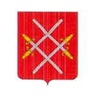 ГЛАВА РУЗСКОГО ГОРОДСКОГО ОКРУГАМОСКОВСКОЙ ОБЛАСТИПОСТАНОВЛЕНИЕ                                               от______________________№_____________О внесении изменений в Типовое положение о системе оплаты труда работников муниципальных учреждений не социальной сферы Рузского городского округа Московской области, утвержденное Постановлением Главы Рузского городского округа от 19.11.2018 № 62-ПЛ «Об утверждении Типового положения о системе оплаты труда работников муниципальных учреждений не социальной сферы Рузского городского округа Московской области» (в редакции от 27.11.2018 №83-ПЛ, от 25.02.2019 №53-ПЛ, от 26.04.2019 №154-ПЛ, от 12.08.2019 №3951, от 26.10.2021 №4127, от 08.11.2021 №4274, от 09.12.2021 №4847)В соответствии с ст. 135 Трудового Кодекса Российской Федерации, Федеральным законом от 06.10.2003 № 131-ФЗ «Об общих принципах организации местного самоуправления в Российской Федерации», руководствуясь Уставом Рузского городского округа, Администрация Рузского городского округа постановляет:1. Внести в Типовое положение о системе оплаты труда работников муниципальных учреждений не социальной сферы Рузского городского округа Московской области, утвержденное Постановлением Главы Рузского городского округа от 19.11.2018 № 62-ПЛ «Об утверждении Типового положения о системе оплаты труда работников муниципальных учреждений не социальной сферы Рузского городского округа Московской области» (в редакции от 27.11.2018 №83-ПЛ, от 25.02.2019 №53-ПЛ, от 26.04.2019 №154-ПЛ, от 12.08.2019 №3951, от 26.10.2021 №4127, от 08.11.2021 №4274, от 09.12.2021 №4847) следующие изменения:1.1. В графу 2 «Наименование должностей» строки 6 таблицы пункта 3.3 раздела 3 «Порядок определения должностных окладов» дополнить словами «главный специалист по закупкам»;1.1. В графу 2 «Наименование должностей» строки 7 таблицы пункта 3.3 раздела 3 «Порядок определения должностных окладов» дополнить словами «специалист по закупкам».2. Настоящее постановление опубликовать в газете «Красное знамя» и разместить на официальном сайте Рузского городского округа Московской области в сети «Интернет».3. Контроль за исполнением настоящего постановления возложить на Первого заместителя Главы Администрации Рузского городского округа Прибыткова С.С.Глава городского округа                                                                                  Н.Н.Пархоменко